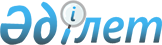 О приватизации областного коммунального имущества
					
			Утративший силу
			
			
		
					Постановление акимата Атырауской области от 11 мая 2016 года № 102. Зарегистрировано Департаментом юстиции Атырауской области 14 июня 2016 года № 3538. Утратило силу постановлением акимата Атырауской области от 31 июля 2018 года № 175
      Сноска. Утратило силу постановлением акимата Атырауской области от 31.07.2018 № 175 (вводится в действие по истечении десяти календарных дней после дня его первого официального опубликования).
      В соответствии со статьями 27, 37 Закона Республики Казахстан от 23 января 2001 года "О местном государственном управлении и самоуправлении в Республике Казахстан", статьей 17 Закона Республики Казахстан от 1 марта 2011 года "О государственном имуществе", постановлением Правительства Республики Казахстан от 9 августа 2011 года № 920 "Об утверждении Правил продажи объектов приватизации" акимат Атырауской области ПОСТАНОВЛЯЕТ:
      1. Приватизировать имущества областной коммунальной собственности согласно приложению к настоящему постановлению.
      2. Государственному учреждению "Управление финансов Атырауской области" в установленном законодательством порядке принять необходимые меры по реализации настоящего постановления.
      3. Контроль за исполнением настоящего постановления возложить на Ажгалиеву А.Т. - заместителя акима Атырауской области.
      4. Настоящее постановление вступает в силу со дня государственной регистрации в органах юстиции и вводится в действие по истечении десяти календарных дней после дня его первого официального опубликования. Перечень имущества областной коммунальной собственности
      Примечание: расшифровка аббревиатур:
      ГУ - государственное учреждение 
      КГП - коммунальное государственное предприятие
      КГКП - коммунальное государственное казенное предприятие КГП на ПХВ - коммунальное государственное предприятие на праве хозяйственного ведения
					© 2012. РГП на ПХВ «Институт законодательства и правовой информации Республики Казахстан» Министерства юстиции Республики Казахстан
				
      Аким области

Н. Ногаев
Приложение к постановлению акимата области № 102 от "11" мая 2016 года
№
№
Наименование имущества
Наименование имущества
Адрес
Балансодержатель
Балансодержатель
1
1
Автомобиль Ваз 21140 год выпуска - 2004 регистрационный номер – Е154КР 
Автомобиль Ваз 21140 год выпуска - 2004 регистрационный номер – Е154КР 
Атырауская область, город Атырау, 

проспект Азаттык, 85 
ГУ "Департамент внутренних дел Атырауской области Министерства внутренних дел Республики Казахстан"
ГУ "Департамент внутренних дел Атырауской области Министерства внутренних дел Республики Казахстан"
2
2
Автомобиль Ваз 21214-107 год выпуска - 2007 регистрационный номер – Е061КР 
Автомобиль Ваз 21214-107 год выпуска - 2007 регистрационный номер – Е061КР 
Атырауская область, город Атырау, 

проспект Азаттык, 85 
ГУ "Департамент внутренних дел Атырауской области Министерства внутренних дел Республики Казахстан"
ГУ "Департамент внутренних дел Атырауской области Министерства внутренних дел Республики Казахстан"
3
3
Автомобиль Ваз 21144 год выпуска - 2007 регистрационный номер – Е075КР 
Автомобиль Ваз 21144 год выпуска - 2007 регистрационный номер – Е075КР 
Атырауская область, город Атырау, 

проспект Азаттык, 85 
ГУ "Департамент внутренних дел Атырауской области Министерства внутренних дел Республики Казахстан"
ГУ "Департамент внутренних дел Атырауской области Министерства внутренних дел Республики Казахстан"
4
4
Автомобиль Уаз 31512 год выпуска - 2006 регистрационный номер – Е240КР 
Автомобиль Уаз 31512 год выпуска - 2006 регистрационный номер – Е240КР 
Атырауская область, город Атырау, 

проспект Азаттык, 85 
ГУ "Департамент внутренних дел Атырауской области Министерства внутренних дел Республики Казахстан"
ГУ "Департамент внутренних дел Атырауской области Министерства внутренних дел Республики Казахстан"
5
5
Автомобиль Уаз 31512 год выпуска - 2006 регистрационный номер – Е206КР 
Автомобиль Уаз 31512 год выпуска - 2006 регистрационный номер – Е206КР 
Атырауская область, город Атырау, 

проспект Азаттык, 85 
ГУ "Департамент внутренних дел Атырауской области Министерства внутренних дел Республики Казахстан"
ГУ "Департамент внутренних дел Атырауской области Министерства внутренних дел Республики Казахстан"
6
6
Автомобиль Ваз 212300 

Шевроле Нива год выпуска - 2007 регистрационный номер – Е360КР 
Автомобиль Ваз 212300 

Шевроле Нива год выпуска - 2007 регистрационный номер – Е360КР 
Атырауская область, город Атырау, 

проспект Азаттык, 85 
ГУ "Департамент внутренних дел Атырауской области Министерства внутренних дел Республики Казахстан"
ГУ "Департамент внутренних дел Атырауской области Министерства внутренних дел Республики Казахстан"
7
7
Автомобиль Уаз 315142-012 

год выпуска - 2007 регистрационный номер – Е083КР 
Автомобиль Уаз 315142-012 

год выпуска - 2007 регистрационный номер – Е083КР 
Атырауская область, город Атырау, 

проспект Азаттык, 85 
ГУ "Департамент внутренних дел Атырауской области Министерства внутренних дел Республики Казахстан"
ГУ "Департамент внутренних дел Атырауской области Министерства внутренних дел Республики Казахстан"
8
8
Автомобиль Уаз 315142-012 

год выпуска - 2007 регистрационный номер – Е324КР 
Автомобиль Уаз 315142-012 

год выпуска - 2007 регистрационный номер – Е324КР 
Атырауская область, город Атырау, 

проспект Азаттык, 85 
ГУ "Департамент внутренних дел Атырауской области Министерства внутренних дел Республики Казахстан"
ГУ "Департамент внутренних дел Атырауской области Министерства внутренних дел Республики Казахстан"
9
9
Автомобиль Уаз 315142-012 

год выпуска - 2007 регистрационный номер – Е197КР 
Автомобиль Уаз 315142-012 

год выпуска - 2007 регистрационный номер – Е197КР 
Атырауская область, город Атырау, 

проспект Азаттык, 85 
ГУ "Департамент внутренних дел Атырауской области Министерства внутренних дел Республики Казахстан"
ГУ "Департамент внутренних дел Атырауской области Министерства внутренних дел Республики Казахстан"
10
10
Автомобиль Уаз 315142-012 

год выпуска - 2007 регистрационный номер – Е199КР 
Автомобиль Уаз 315142-012 

год выпуска - 2007 регистрационный номер – Е199КР 
Атырауская область, город Атырау, 

проспект Азаттык, 85 
ГУ "Департамент внутренних дел Атырауской области Министерства внутренних дел Республики Казахстан"
ГУ "Департамент внутренних дел Атырауской области Министерства внутренних дел Республики Казахстан"
11
11
Автомобиль Газ 322131-95 

год выпуска - 2007 регистрационный номер – Е195КР 
Автомобиль Газ 322131-95 

год выпуска - 2007 регистрационный номер – Е195КР 
Атырауская область, город Атырау, 

проспект Азаттык, 85 
ГУ "Департамент внутренних дел Атырауской области Министерства внутренних дел Республики Казахстан"
ГУ "Департамент внутренних дел Атырауской области Министерства внутренних дел Республики Казахстан"
12
12
Автомобиль Газ 322131-95

год выпуска - 2007 регистрационный номер – Е193КР 
Автомобиль Газ 322131-95

год выпуска - 2007 регистрационный номер – Е193КР 
Атырауская область, город Атырау, 

проспект Азаттык, 85 
ГУ "Департамент внутренних дел Атырауской области Министерства внутренних дел Республики Казахстан"
ГУ "Департамент внутренних дел Атырауской области Министерства внутренних дел Республики Казахстан"
13
13
Автомобиль Ваз 21101

год выпуска - 2007 регистрационный номер – Е073КР 
Автомобиль Ваз 21101

год выпуска - 2007 регистрационный номер – Е073КР 
Атырауская область, город Атырау, 

проспект Азаттык, 85 
ГУ "Департамент внутренних дел Атырауской области Министерства внутренних дел Республики Казахстан"
ГУ "Департамент внутренних дел Атырауской области Министерства внутренних дел Республики Казахстан"
14
14
Автомобиль Ваз 21101

год выпуска - 2007 регистрационный номер – Е067КР 
Автомобиль Ваз 21101

год выпуска - 2007 регистрационный номер – Е067КР 
Атырауская область, город Атырау, 

проспект Азаттык, 85 
ГУ "Департамент внутренних дел Атырауской области Министерства внутренних дел Республики Казахстан"
ГУ "Департамент внутренних дел Атырауской области Министерства внутренних дел Республики Казахстан"
15
15
Автомобиль Ваз 21214-107

год выпуска - 2007 регистрационный номер – Е085КР 
Автомобиль Ваз 21214-107

год выпуска - 2007 регистрационный номер – Е085КР 
Атырауская область, город Атырау, 

проспект Азаттык, 85 
ГУ "Департамент внутренних дел Атырауской области Министерства внутренних дел Республики Казахстан"
ГУ "Департамент внутренних дел Атырауской области Министерства внутренних дел Республики Казахстан"
16
16
Автомобиль Уаз 315142-012

год выпуска - 2007 регистрационный номер – Е089КР 
Автомобиль Уаз 315142-012

год выпуска - 2007 регистрационный номер – Е089КР 
Атырауская область, город Атырау, 

проспект Азаттык, 85 
ГУ "Департамент внутренних дел Атырауской области Министерства внутренних дел Республики Казахстан"
ГУ "Департамент внутренних дел Атырауской области Министерства внутренних дел Республики Казахстан"
17
17
Автомобиль Ваз 21101

год выпуска - 2007 регистрационный номер – Е040КР 
Автомобиль Ваз 21101

год выпуска - 2007 регистрационный номер – Е040КР 
Атырауская область, город Атырау, 

проспект Азаттык, 85 
ГУ "Департамент внутренних дел Атырауской области Министерства внутренних дел Республики Казахстан
ГУ "Департамент внутренних дел Атырауской области Министерства внутренних дел Республики Казахстан
18
18
Автомобиль Ваз 21101

год выпуска - 2007 регистрационный номер – Е076КР 
Автомобиль Ваз 21101

год выпуска - 2007 регистрационный номер – Е076КР 
Атырауская область, город Атырау, 

проспект Азаттык, 85 
ГУ "Департамент внутренних дел Атырауской области Министерства внутренних дел Республики Казахстан
ГУ "Департамент внутренних дел Атырауской области Министерства внутренних дел Республики Казахстан
19
19
Автомобиль Ваз 21214-107

год выпуска - 2007 регистрационный номер – Е094КР 
Автомобиль Ваз 21214-107

год выпуска - 2007 регистрационный номер – Е094КР 
Атырауская область, город Атырау, 

проспект Азаттык, 85 
ГУ "Департамент внутренних дел Атырауской области Министерства внутренних дел Республики Казахстан
ГУ "Департамент внутренних дел Атырауской области Министерства внутренних дел Республики Казахстан
20
20
Автомобиль Уаз 315142-012

год выпуска - 2007 регистрационный номер – Е093КР 
Автомобиль Уаз 315142-012

год выпуска - 2007 регистрационный номер – Е093КР 
Атырауская область, город Атырау, 

проспект Азаттык, 85 
ГУ "Департамент внутренних дел Атырауской области Министерства внутренних дел Республики Казахстан
ГУ "Департамент внутренних дел Атырауской области Министерства внутренних дел Республики Казахстан
21
21
Автомобиль Газ 322131-95

год выпуска - 2007 регистрационный номер – Е095КР 
Автомобиль Газ 322131-95

год выпуска - 2007 регистрационный номер – Е095КР 
Атырауская область, город Атырау, 

проспект Азаттык, 85 
ГУ "Департамент внутренних дел Атырауской области Министерства внутренних дел Республики Казахстан
ГУ "Департамент внутренних дел Атырауской области Министерства внутренних дел Республики Казахстан
22
22
Автомобиль Ваз 21214-107

год выпуска - 2007 регистрационный номер – Е099КР 
Автомобиль Ваз 21214-107

год выпуска - 2007 регистрационный номер – Е099КР 
Атырауская область, город Атырау, 

проспект Азаттык, 85 
ГУ "Департамент внутренних дел Атырауской области Министерства внутренних дел Республики Казахстан
ГУ "Департамент внутренних дел Атырауской области Министерства внутренних дел Республики Казахстан
23
23
Автомобиль Уаз 315142-012

год выпуска - 2007 регистрационный номер – Е184КР 
Автомобиль Уаз 315142-012

год выпуска - 2007 регистрационный номер – Е184КР 
Атырауская область, город Атырау, 

проспект Азаттык, 85 
ГУ "Департамент внутренних дел Атырауской области Министерства внутренних дел Республики Казахстан
ГУ "Департамент внутренних дел Атырауской области Министерства внутренних дел Республики Казахстан
24
24
Автомобиль Ваз 21214-107

год выпуска - 2007 регистрационный номер – Е182КР 
Автомобиль Ваз 21214-107

год выпуска - 2007 регистрационный номер – Е182КР 
Атырауская область, город Атырау, 

проспект Азаттык, 85 
ГУ "Департамент внутренних дел Атырауской области Министерства внутренних дел Республики Казахстан
ГУ "Департамент внутренних дел Атырауской области Министерства внутренних дел Республики Казахстан
25
25
Автомобиль Уаз 315142-012

год выпуска - 2007 регистрационный номер – Е069КР 
Автомобиль Уаз 315142-012

год выпуска - 2007 регистрационный номер – Е069КР 
Атырауская область, город Атырау, 

проспект Азаттык, 85 
ГУ "Департамент внутренних дел Атырауской области Министерства внутренних дел Республики Казахстан
ГУ "Департамент внутренних дел Атырауской области Министерства внутренних дел Республики Казахстан
26
26
Автомобиль Ваз 21214-107

год выпуска - 2007 регистрационный номер – Е068КР 
Автомобиль Ваз 21214-107

год выпуска - 2007 регистрационный номер – Е068КР 
Атырауская область, город Атырау, 

проспект Азаттык, 85 
ГУ "Департамент внутренних дел Атырауской области Министерства внутренних дел Республики Казахстан
ГУ "Департамент внутренних дел Атырауской области Министерства внутренних дел Республики Казахстан
27
27
Автомобиль Уаз 315142-012

год выпуска - 2007 регистрационный номер – Е062КР 
Автомобиль Уаз 315142-012

год выпуска - 2007 регистрационный номер – Е062КР 
Атырауская область, город Атырау, 

проспект Азаттык, 85 
ГУ "Департамент внутренних дел Атырауской области Министерства внутренних дел Республики Казахстан
ГУ "Департамент внутренних дел Атырауской области Министерства внутренних дел Республики Казахстан
 

28
Автомобиль Ваз 21214-107

год выпуска - 2007 регистрационный номер – Е084КР 
Автомобиль Ваз 21214-107

год выпуска - 2007 регистрационный номер – Е084КР 
Атырауская область, город Атырау, 

проспект Азаттык, 85 
Атырауская область, город Атырау, 

проспект Азаттык, 85 
ГУ "Департамент внутренних дел Атырауской области Министерства внутренних дел Республики Казахстан
ГУ "Департамент внутренних дел Атырауской области Министерства внутренних дел Республики Казахстан
 

29
Автомобиль Уаз 315142-012

год выпуска - 2007 регистрационный номер – Е081КР 
Автомобиль Уаз 315142-012

год выпуска - 2007 регистрационный номер – Е081КР 
Атырауская область, город Атырау, 

проспект Азаттык, 85 
Атырауская область, город Атырау, 

проспект Азаттык, 85 
ГУ "Департамент внутренних дел Атырауской области Министерства внутренних дел Республики Казахстан
ГУ "Департамент внутренних дел Атырауской области Министерства внутренних дел Республики Казахстан
 

30
Автомобиль Газ 322131-95

год выпуска - 2007 регистрационный номер – Е079КР 
Автомобиль Газ 322131-95

год выпуска - 2007 регистрационный номер – Е079КР 
Автомобиль Газ 322131-95

год выпуска - 2007 регистрационный номер – Е079КР 
Атырауская область, город Атырау, 

проспект Азаттык, 85 
ГУ "Департамент внутренних дел Атырауской области Министерства внутренних дел Республики Казахстан
ГУ "Департамент внутренних дел Атырауской области Министерства внутренних дел Республики Казахстан
 

31
Автомобиль Ваз 21154

год выпуска - 2007 регистрационный номер – Е074КР 
Автомобиль Ваз 21154

год выпуска - 2007 регистрационный номер – Е074КР 
Автомобиль Ваз 21154

год выпуска - 2007 регистрационный номер – Е074КР 
Атырауская область, город Атырау, 

проспект Азаттык, 85 
ГУ "Департамент внутренних дел Атырауской области Министерства внутренних дел Республики Казахстан
ГУ "Департамент внутренних дел Атырауской области Министерства внутренних дел Республики Казахстан
 

 32

 
 

 32

 
Автомобиль Ваз 21101

год выпуска - 2007 регистрационный номер – Е331КР 
Автомобиль Ваз 21101

год выпуска - 2007 регистрационный номер – Е331КР 
Атырауская область, город Атырау, 

проспект Азаттык, 85 
ГУ "Департамент внутренних дел Атырауской области Министерства внутренних дел Республики Казахстан
ГУ "Департамент внутренних дел Атырауской области Министерства внутренних дел Республики Казахстан
 

 33
 

 33
Автомобиль Jawa (мотоцикл) 

год выпуска - 2006 регистрационный номер – 1689EF 
Автомобиль Jawa (мотоцикл) 

год выпуска - 2006 регистрационный номер – 1689EF 
Атырауская область, город Атырау, 

проспект Азаттык, 85 
ГУ "Департамент внутренних дел Атырауской области Министерства внутренних дел Республики Казахстан"
ГУ "Департамент внутренних дел Атырауской области Министерства внутренних дел Республики Казахстан"
 

 34
 

 34
Автомобиль Паз 32050r

год выпуска - 2000 регистрационный номер – Е343BE 
Автомобиль Паз 32050r

год выпуска - 2000 регистрационный номер – Е343BE 
Атырауская область, город Атырау, 

улица Махамбета, дом 115 
КГКП "Областная филармония имени Нурмухана Жантурина Управления культуры, архивов и документации Атырауской области"
КГКП "Областная филармония имени Нурмухана Жантурина Управления культуры, архивов и документации Атырауской области"
 

 35
 

 35
Автомобиль Газ 3110

год выпуска - 2003 регистрационный номер – Е090RK 
Автомобиль Газ 3110

год выпуска - 2003 регистрационный номер – Е090RK 
Атырауская область, город Атырау, 

улица Махамбета, дом 115 
КГКП "Областная филармония имени Нурмухана Жантурина Управления культуры, архивов и документации Атырауской области"
КГКП "Областная филармония имени Нурмухана Жантурина Управления культуры, архивов и документации Атырауской области"
 

 36
 

 36
Автомобиль Газ 325800

год выпуска - 2000 регистрационный номер – Е278АР 
Автомобиль Газ 325800

год выпуска - 2000 регистрационный номер – Е278АР 
Атырауская область, город Атырау, 

микрорайон Лесхоз 
ГУ "Атырауский областной дом-интернат для умственно отсталых детей"
ГУ "Атырауский областной дом-интернат для умственно отсталых детей"
 

 37
 

 37
Автомобиль Ваз 21310

год выпуска - 2003 регистрационный номер – Е423ВС 
Автомобиль Ваз 21310

год выпуска - 2003 регистрационный номер – Е423ВС 
Атырауская область, город Атырау, 

микрорайон Лесхоз 
ГУ "Атырауский областной дом-интернат для умственно отсталых детей"
ГУ "Атырауский областной дом-интернат для умственно отсталых детей"
 

 38
 

 38
Автомобиль Ваз 21130

год выпуска - 2007 регистрационный номер – Е102ВN 
Автомобиль Ваз 21130

год выпуска - 2007 регистрационный номер – Е102ВN 
Атырауская область, город Атырау, 

проспект Азаттык, №32 
КГП "Атырауская городская поликлиника №2" Управления здравоохранения Атырауской области
КГП "Атырауская городская поликлиника №2" Управления здравоохранения Атырауской области
 

 39
 

 39
Автомобиль Уаз 396259

год выпуска - 2006 регистрационный номер – Е396ВМ 
Автомобиль Уаз 396259

год выпуска - 2006 регистрационный номер – Е396ВМ 
Атырауская область, 

Исатайский район, 

село Аккистау, 

улица Елорда, дом 54
КГП на ПХВ "Исатайская центральная районная больница" Управления здравоохранения Атырауской области
КГП на ПХВ "Исатайская центральная районная больница" Управления здравоохранения Атырауской области
 

 40
 

 40
Автомобиль Ваз 21150

год выпуска - 2002 регистрационный номер – Е146AW 
Автомобиль Ваз 21150

год выпуска - 2002 регистрационный номер – Е146AW 
Атырауская область, город Атырау, 

проспект Азаттык, 31а 
ГУ "Областной центр реабилитации инвалидов" 
ГУ "Областной центр реабилитации инвалидов" 
 

 

41
 

 

41
Автомобиль Паз 3205 А1

год выпуска - 2003 регистрационный номер – Е264ВС 
Автомобиль Паз 3205 А1

год выпуска - 2003 регистрационный номер – Е264ВС 
Атырауская область, 

город Атырау, 

Черная речка
КГКП "Атырауский областной противотуберкулезный диспансер" Управления здравоохранения Атырауской области
КГКП "Атырауский областной противотуберкулезный диспансер" Управления здравоохранения Атырауской области
 

 

42
 

 

42
Автомобиль Уаз 39629-016

год выпуска - 2003 регистрационный номер – Е237ВЕ 
Автомобиль Уаз 39629-016

год выпуска - 2003 регистрационный номер – Е237ВЕ 
Атырауская область, 

город Атырау, 

Черная речка
КГКП "Атырауский областной противотуберкулезный диспансер" Управления здравоохранения Атырауской области
КГКП "Атырауский областной противотуберкулезный диспансер" Управления здравоохранения Атырауской области
 

 43
 

 43
Автомобиль Газ 31105-100

год выпуска - 2007 регистрационный номер – Е067ЕО 
Автомобиль Газ 31105-100

год выпуска - 2007 регистрационный номер – Е067ЕО 
город Атырау, 

улица Гурьевская, дом 5а
ГУ "Атырауский областной дом-интернат для престарелых и инвалидов" 
ГУ "Атырауский областной дом-интернат для престарелых и инвалидов" 
 

 

44
 

 

44
Автомобиль Daewoo Nexia

год выпуска - 2007 регистрационный номер – Е006ВN 
Автомобиль Daewoo Nexia

год выпуска - 2007 регистрационный номер – Е006ВN 
Атырауская область, 

город Атырау, 

улица Владимирского, дом 2
КГКП "Областной центр по профилактике и борьбе с синдромом приобретенного иммунодефицита (СПИД)" Управления здравоохранения Атырауской области
КГКП "Областной центр по профилактике и борьбе с синдромом приобретенного иммунодефицита (СПИД)" Управления здравоохранения Атырауской области
 

 

45
 

 

45
Автомобиль Уаз 390902

год выпуска - 2007 регистрационный номер – Е191ВР 
Автомобиль Уаз 390902

год выпуска - 2007 регистрационный номер – Е191ВР 
Атырауская область, 

город Атырау, 

улица Владимирского, дом 2
КГКП "Областной центр по профилактике и борьбе с синдромом приобретенного иммунодефицита (СПИД)" Управления здравоохранения Атырауской области
КГКП "Областной центр по профилактике и борьбе с синдромом приобретенного иммунодефицита (СПИД)" Управления здравоохранения Атырауской области
 

 46
 

 46
Автомобиль Уаз 39629-016

год выпуска - 2007 регистрационный номер – Е966ВМ 
Автомобиль Уаз 39629-016

год выпуска - 2007 регистрационный номер – Е966ВМ 
Атырауская область, 

Макатский район,

поселок Доссор, 

микрорайон Железнодорожников, 10
КГКП "Макатская противотуберкулезная больница" Управления здравоохранения Атырауской области
КГКП "Макатская противотуберкулезная больница" Управления здравоохранения Атырауской области
 

 

47
 

 

47
Автомобиль Уаз 31514-012

год выпуска - 2006 регистрационный номер – Е376ВМ 
Автомобиль Уаз 31514-012

год выпуска - 2006 регистрационный номер – Е376ВМ 
Атырауская область, 

Махамбетский район, село Махамбет,

улица Есмагамбетова, дом 10
КГП на ПХВ "Махамбетская центральная районная больница" Управления здравоохранения Атырауской области
КГП на ПХВ "Махамбетская центральная районная больница" Управления здравоохранения Атырауской области
 

 48
 

 48
Автомобиль Газ 32214

год выпуска - 2001 регистрационный номер – Е236ВР 
Автомобиль Газ 32214

год выпуска - 2001 регистрационный номер – Е236ВР 
Атырауская область, 

город Атырау, 

улица Владимирского, дом 98
КГКП "Атырауская областная больница" Управления здравоохранения Атырауской области
КГКП "Атырауская областная больница" Управления здравоохранения Атырауской области
 

 49
 

 49
Автомобиль Ваз 2123

год выпуска - 2003 регистрационный номер – Е098РК 
Автомобиль Ваз 2123

год выпуска - 2003 регистрационный номер – Е098РК 
Атырауская область, 

город Атырау, 

улица Айтеке би, дом 77
ГУ "Управление сельского хозяйства Атырауской области" 
ГУ "Управление сельского хозяйства Атырауской области" 
50
Автомобиль Ваз 21213-202

год выпуска - 2003 регистрационный номер – 071АН06 
Атырауская область, 

Махамбетский район, 

cело Сарайчик, улица Ескендір Шакликов, дом 38
ГУ "Сарайчиковский психоневрологический интернат" 
 

 

51
Автомобиль Ваз 21074

год выпуска - 2003 регистрационный номер – Е126ВР 
Атырауская область, 

город Атырау, 

улица Айнаш Байжігітова, дом 86 а
КГКП "Областной центр по организации научно-методической работы народного творчества и культурно-досуговой деятельности Управления культуры, архивов и документации Атырауской области"
 

52
Автомобиль Ваз 21053

год выпуска - 2000 регистрационный номер – Е772АЕ 
город Атырау, 

улица Каиргали Смагулова, 59
КГКП "Детский реабилитационный центр" областного управления образования
 

53
Автомобиль Уаз 2206

год выпуска - 2000 регистрационный номер – Е908АЕ 
город Атырау, 

улица Каиргали Смагулова, 59
КГКП "Детский реабилитационный центр" областного управления образования
 

54
Автомобиль Уаз 31514

год выпуска - 2002 регистрационный номер – Е418AW 
Атырауская область, 

город Атырау, 

улица Владимирский, 2
КГП на ПХВ "Атырауская областной онкологический диспансер" Управления здравоохранения Атырауской области
 

 55
Автомобиль Уаз 39629-016

год выпуска - 2007 регистрационный номер – Е931ВО 
город Атырау, 

улица Курмангазы, 58
КГКП "Областная психо-неврологическая больница" Управления здравоохранения Атырауской области
 

56
Автомобиль Toyota Land Cruiser 100 Gx 

год выпуска - 2001 регистрационный номер – Е002АА 
Атырауская область, 

город Атырау, 

улица Айтеке би, дом 77
ГУ "Аппарат акима Атырауской области Республики Казахстан" 
 

 

57
Автомобиль Ваз 21213

год выпуска - 2004 регистрационный номер – Е277ВЕ 
Атырауская область, 

город Атырау, 

улица Владимирского, 104
КГП на ПХВ "Атырауский областной кожно-венерологический диспансер" Управления здравоохранения Атырауской области
 

58
Автомобиль Уаз 39629 016

год выпуска - 2008 регистрационный номер – 677AL06 
город Атырау, 

Атырауский сельский округ, 

село Курмангазы, улица Б.Нысанбаева, 1б
КГКП "Дамбинская врачебная амбулатория" Управления здравоохранения Атырауской области
59
Автомобиль Toyota Camry

год выпуска - 2005 регистрационный номер – Е142РK 
Атырауская область, 

город Атырау, 

улица Айтеке би, дом 79а
КГКП "Региональный центр переподготовки, повышения квалификации и обучения языкам государственных служащих" аппарата акима Атырауской области
60
Автомобиль Уаз 39629-016

год выпуска - 2007 регистрационный номер – Е188ВТ 
Атырауская область, город Атырау, 

проспект Азаттык, №32 
КГП "Атырауская городская поликлиника №2" Управления здравоохранения Атырауской области
61
Автомобиль Зил Ммз 4502

год выпуска - 1989 регистрационный номер – Е304ВR 
Атырауская область, Курмангазинский район,

село Ганюшкино, улица Желтоксан, 

дом 9а
КГКП "Курмангазинский аграрно-технический колледж" Управления образования Атырауской области
62
Автомобиль Ваз 21061

год выпуска - 2000 регистрационный номер – Е956ВР 
Атырауская область, Курмангазинский район,

село Ганюшкино, улица Желтоксан, 

дом 9а
КГКП "Курмангазинский аграрно-технический колледж" Управления образования Атырауской области
63
Автомобиль Т-40 (трактор)

год выпуска - 1988 регистрационный номер – Е866АВD 
Атырауская область, Курмангазинский район,

село Ганюшкино, улица Желтоксан, 

дом 9а
КГКП "Курмангазинский аграрно-технический колледж" Управления образования Атырауской области
64
Автомобиль Ваз 21310

год выпуска - 2007 регистрационный номер – E476BS 
Атырауская область, город Атырау, 

улица Баймуханова, 

дом 39
КГП на ПХВ "Атырауская городская поликлиника №3" Управления здравоохранения Атырауской области
65
Автомобиль Ваз 21214

год выпуска - 2007 регистрационный номер – 360АА06 
Атырауская область, город Атырау, 

улица Баймуханова, 

дом 39
КГП на ПХВ "Атырауская городская поликлиника №3" Управления здравоохранения Атырауской области
66
Автомобиль Mitsubishi Outlander

год выпуска - 2007 регистрационный номер – 021AN06 
Атырауская область, 

город Атырау, 

улица Айтеке би, дом 77
ГУ "Управление сельского хозяйства Атырауской области" 